Contact: David EvansAutotrader/Suzuki/JGRMX Team Media Relations(704) 363-0923devans@jgrmx.comSalt Lake City Race ReportHUNTERSVILLE, N.C. (April 23, 2017) – Rice-Eccles Stadium in Salt Lake City, Utah was the site of round 15 of the 2017 Monster Energy AMA Supercross Championship.  43,207 fans were in attendance and Fox Sports Two aired the live broadcast.    Justin Barcia and Jake Weimer transferred to the Main Event through Semi One.  Barcia began the Main Event around mid-pack with Weimer 16th.  The course was not as long as is typical, with lap times under 50 seconds, so the race was an unusually high number of laps at 27.  Weimer was 14th at the finish, with Barcia 16th.Cade Autenrieth qualified for his first professional race with a seventh place finish in Heat Two transferring directly to the 250SX West Main Event. Autenrieth started the Main Event in 10th position before being relegated to 12th on lap four.  He rode consistently to finish 13th out of the 22-rider field.  Autenrieth will have a week off while the 250SX Class heads east and he will race again at the final round of the series in Las Vegas, Nev.  Kyle Cunningham will contest the 250SX East Class next week in East Rutherford, N.J.     The penultimate round of the series will be held in MetLife Stadium in East Rutherford, N.J.  The race will air live on the Fox Network at a special earlier time, 5:00 p.m. (EST).   ###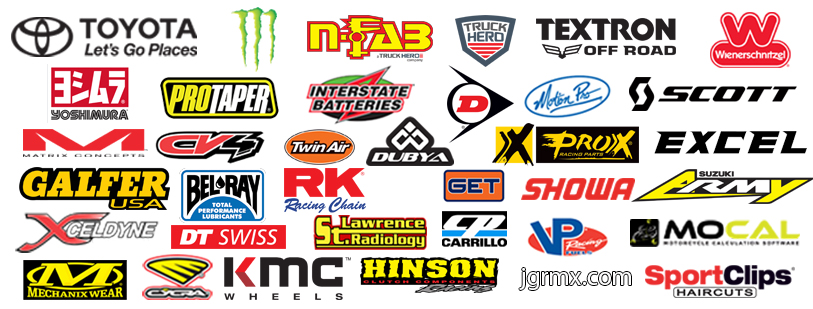 